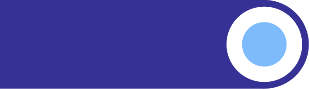 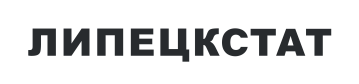 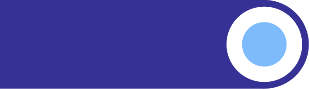 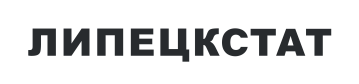 СРЕДНЕСПИСОЧНАЯ ЧИСЛЕННОСТЬ РАБОТНИКОВ1) 
ПО ПОЛНОМУ КРУГУ ОРГАНИЗАЦИЙ 
ПО ВИДАМ ЭКОНОМИЧЕСКОЙ ДЕЯТЕЛЬНОСТИчеловек1) Без внешних совместителей и работников несписочного состава.
2) За 2017 г. информация публикуется по основным  ("хозяйственным") видам экономической деятельности в соответствии с группировками ОКВЭД2.При использовании информации ссылка на Липецкстат обязательна20171)201820192020202120222023Всего369776368555363759345162338236331083326704в том числе по видамэкономической деятельности:сельское, лесное хозяйство, охота, рыболовство
и рыбоводство28783290442844727651278632742727199добыча полезных ископаемых2444235422652250210720871866обрабатывающие производства77586768517494973042755837563978137обеспечение электрической энергией, газом и паром; кондиционирование воздуха9471107541052710428983394619123водоснабжение; водоотведение, организация сбора
и утилизации отходов, деятельность по ликвидации загрязнений4768517647114640435943054492строительство27575267052596022850203241820417158торговля оптовая и розничная; ремонт автотранспортных средств и мотоциклов51009497284872242328409114043937448транспортировка и хранение22260222902225721345210941963920822деятельность гостиниц и предприятий  общественного питания6056664362645897503944294311деятельность в области информации и связи8215797979077326650573536850деятельность финансовая и страховая 5847526649964330411236563272деятельность по операциям с недвижимым имуществом8477804688997449659863305600деятельность профессиональная, научная  и техническая7234700163496769673070806817деятельность административная и сопутствующие дополнительные услуги7104867688118027770277788157государственное управление и обеспечение военной безопасности; социальное обеспечение25134252232545125349248382440424058образование34030339003400533401335573318632914деятельность в области здравоохранения и социальных услуг34514338813421833853333133194131411деятельность в области культуры, спорта, организации досуга и развлечений5734555157945586564556925326предоставление прочих видов услуг 3537348832272643212620351742